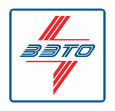 Опросный лист №на разъединители серии РДЗ - 35 УХЛ1Почтовый адрес и реквизиты покупателя:Заказчик 	код города/телефон 	ФаксФ.И.О. руководителя предприятия Место установкиРазъединители горизонтально-поворотного типа. Управление ручным приводом ПРГ-2(Б). Работоспособность разъединителей обеспечивается в условияхвысота над уровнем моря - не более 1000 м;верхнее рабочее значение температуры окружающего воздуха - плюс 40°С;нижнее рабочее значение температуры окружающего воздуха - минус 60°С;скорость ветра не более 40 м/с в отсутствии гололеда и не более 15 м/с при гололеде толщиной до 10 мм.ВСЕ ПОЛЯ ОБЯЗАТЕЛЬНЫ ДЛЯ ЗАПОЛНЕНИЯ!Примечания:* Только трехполюсное исполнение.ПараметрыВарианты исполненияЗначение заказа1Номинальное / наибольшее рабочеенапряжение35кВ / 40,5кВV2Номинальный ток / Ток термической стойкости / Токэлектродинамическойстойкости400А / 12,5кА / 31,25кА2Номинальный ток / Ток термической стойкости / Токэлектродинамическойстойкости1000А / 16кА / 40кА2Номинальный ток / Ток термической стойкости / Токэлектродинамическойстойкости2000А / 31,5кА / 80кА2Номинальный ток / Ток термической стойкости / Токэлектродинамическойстойкости3150А / 50кА / 125кА3Тип изоляции (категория или степень загрязнения изоляции по ГОСТ 9920)Фарфоровая А3Тип изоляции (категория или степень загрязнения изоляции по ГОСТ 9920)Фарфоровая Б3Тип изоляции (категория или степень загрязнения изоляции по ГОСТ 9920)Полимерная III4Наличие заземлителейОтсутствуют4Наличие заземлителей24Наличие заземлителей1а (заземлитель расположен состороны ведомой колонки)4Наличие заземлителей1 (заземлитель расположен состороны ведущей колонки)5Тип разъединителя по количеству полюсовОднополюсный5Тип разъединителя по количеству полюсовДвухполюсный5Тип разъединителя по количеству полюсовТрехполюсный6Тип установкиГоризонтальная6Тип установкиВертикальная*7Дополнительные опции и требования к разъединителюДополнительные опции и требования к разъединителюДополнительные опции и требования к разъединителю8Количество комплектов заказаКоличество комплектов заказа